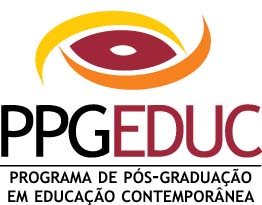 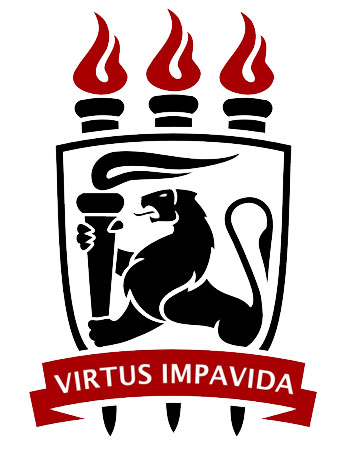 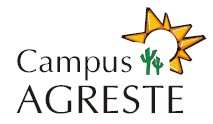 PROGRAMA DE PÓS-GRADUAÇÃO EM EDUCAÇÃO CONTEMPORÂNEACAMPUS AGRESTE - UFPEANEXO IPROCESSO SELETIVO PARA ALUNO TEMPORÁRIO (“Especial”) – 2024.1CARTA DE INTENÇÃOComponente Curricular: Código: Professor(es): Professor(es): Candidato(a): Candidato(a): Texto justificando o interesse no Componente Curricular e apresentando as intenções de estudo: Texto justificando o interesse no Componente Curricular e apresentando as intenções de estudo: 